Broj:	02-04-15/23Prača:	01.02.2023. godineNa osnovu člana 24. Statuta Općine Pale ("Službene novine Bosansko-podrinjskog kantona Goražde" br. 19/07, 11/08 i 6/13), člana 78. Poslovnika Općinskog vijeća Općine Pale (,,Službene novine Bosansko-podrinjskog kantona Goražde”, broj: 5/22) i člana 10. Ugovora o kupovini i isporuci putničkog motornog vozila Dacia Duster Essential 1.5 dCi 115 4 x 4, za potreba JU Dom zdravlja  „PRAČA“, Općinsko vijeće Općine Pale na svojoj XXVIII redovnoj sjednici održanoj dana 31.01.2023. godine, d o n o s iO D L U K UO USTUPANJU STALNOG SREDSTVA – MOTORNOG VOZILA DACIA DUSTERČlan 1.Ovom Odlukom, ustupa se bez novčane naknade,  JU Dom zdravlja  „PRAČA“,  stalno sredstvo –  motorno vozila, koje je nabavljeno  iz donatorskih sredstava turskog grada Konje i Unije Opština Turskog Svijeta  (TDBB), za potreba JU Dom zdravlja  „PRAČA“.Predmetno motorno vozilo je sljedećih karakteristika: -  marka vozila: DACIA,-  vrsta vozila: PUTNIČKI AUTOMOBIL, -  model i tip vozila: DACIO DUSTER ESSENTIAL 1.5 DCI 115 4 X 4,-  snaga motora (kw): 81,-  eko karakteristike: EURO 6.,-  vrsta goriva: DIESEL,-  radna zapremina motora: 1461,-  snaga motora: 85/115,-  broj šasije: VF1HJD40370069100,-  broj motora: D069337, -  godina proizvodnje: 2022,-  broj vrata/mjesta za sjedenje: 5/5,-  boja vozila: LEDENO BIJELA (OV369),-  registarska oznaka: neregistrovano,- vrijednost motornog vozila. 40.500 KM.Član 2.Za provođenje ove Odluke zadužuje se Općinski načelnik. Član 3. Odluka stupa na snagu danom usvajanja a naknadno će biti objavljivanja u „Službenom novinama Bosansko-podrinjskog kantona Goražde“.PREDSJEDAVAJUĆIMr.sc. Senad Mutapčić, dipl. ing. maš.Dostavljeno:Službene novine BPK-a Goražde,Općinski načelnik,JU Dom zdravlja Prača,U a/a.Bosna i HercegovinaFederacija Bosne i HercegovineBosansko-podrinjski kanton GoraždeOpćina PaleOpćinsko vijeće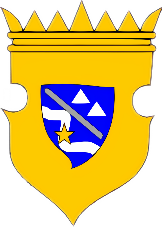 Bosnia and HerzegovinaFederation of Bosnia and HerzegovinaBosnian-Podrinje Canton of GoraždeMunicipality of PaleMunicipal Council